童年見聞觀看以下影片，然後回答問題。	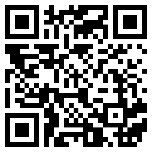 林展以甚麼方式支持抗日活動？ 在橫線上填寫答案。支持方法(一)： 參加                                             ，籌款救助國內同胞。支持方法(二)： 參加                                             ，宣傳抗日。林展對林珍的從軍之路有甚麼影響？在橫線上填寫答案。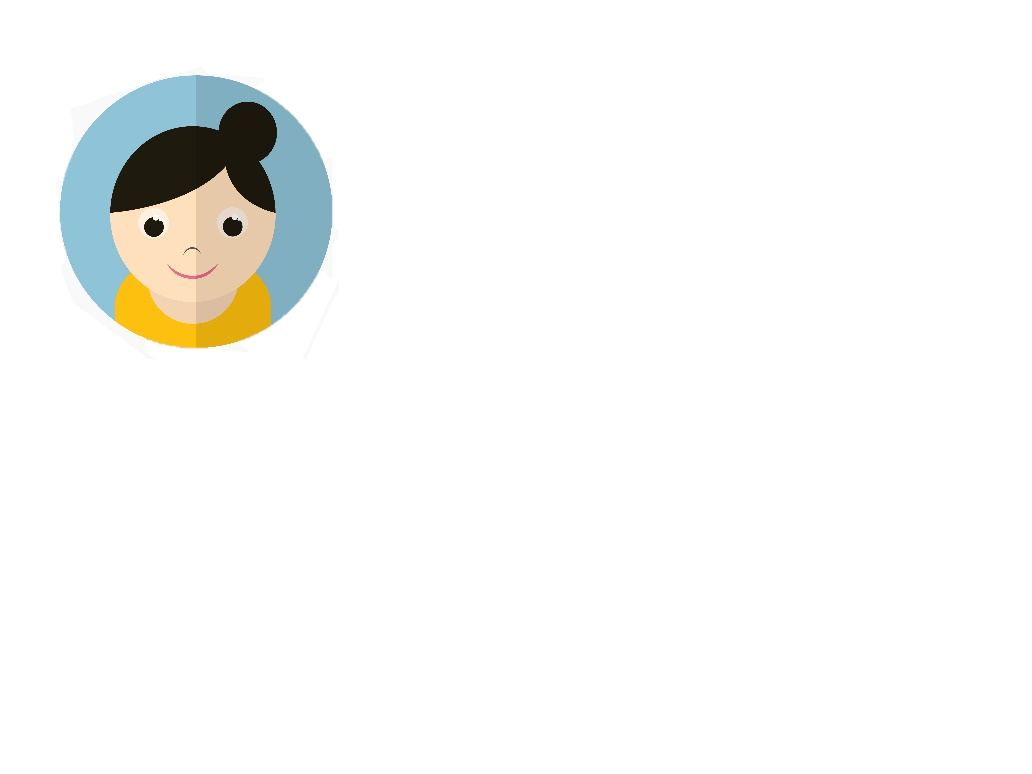 日軍攻佔香港，為林珍及其家人的生活帶來甚麼改變？在適當的空格內加。